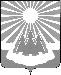 Администрация
муниципального образования «Светогорское городское поселение»
Выборгского района Ленинградской областиПОСТАНОВЛЕНИЕО выделении специальных мест на территории 
МО "Светогорское городское поселение"  
для размещения предвыборных печатных агитационных материаловВ соответствии с пунктом 4 статьи 49, пунктами 7,8,10 статьи 54 Федерального закона от 12.06.2002 № 67-ФЗ «Об основных гарантиях избирательных прав и права на участие в референдуме граждан Российской Федерации», частью 6 статьи 46 областного закона Ленинградской области от 29 июня 2012 года №54-оз «О выборах Губернатора Ленинградской области», с учетом предложений территориальной избирательной комиссии Выборгского муниципального района Ленинградской области, администрация 
МО «Светогорское городское поселение»П О С Т А Н О В Л Я Е Т:Выделить специальные места на территории МО "Светогорское городское поселение" для размещения предвыборных печатных агитационных материалов зарегистрированных кандидатов на выборах Губернатора Ленинградской области 
13 сентября 2020 года (приложение).Директору МУ «БАХО МО "Светогорское городское поселение" 
Чуприковой Е.Н. обеспечить надлежащее состояние специальных мест для размещения предвыборных печатных агитационных материалов.Опубликовать настоящее Постановление в газете «Вуокса», в сетевом издании «Официальный вестник муниципальных правовых актов органов местного самоуправления муниципального образования «Выборгский район» Ленинградской области» (npavrlo.ru) и разместить на официальном сайте МО "Светогорское городское поселение" (mo-svetogorsk.ruКонтроль за исполнением настоящего  постановления оставляю за собой.Глава администрации                                                                                               С.В. ДавыдовИсполнитель: Конева Т.В.Согласовано	Ренжин А.А.		Разослано: дело, 100 ОП, ПЦ «Вуокса», Официальный вестник,  сайт, ТИК, адм. МО «ВР»Приложение
 к постановлению администрацииМО "Светогорское городское поселение" от «3» августа 2020 года №381СПИСОКспециальных мест на территории МО "Светогорское городское поселение" для размещения печатных агитационных материалов зарегистрированных кандидатов на выборах Губернатора Ленинградской области 13 сентября 2020 годаЛист согласованияК проекту постановления администрации МО "Светогорское городское поселение" О выделении специальных мест на территории 
МО "Светогорское городское поселение"  
для размещения предвыборных печатных агитационных материаловЧуприкова Е.Н._____________________ Директор  МУ «БАХО МО "Светогорское 
 								    городское поселение"	03.08.2020№381№ п/п№ УИКАдрес местонахожденияспециального места для размещения предвыборных печатных агитационных материалов зарегистрированных кандидатов, избирательных объединений1283Ленинградская область, Выборгский район, город Светогорск, улица Пограничная (у остановочного пункта)2284Информационный щит:Ленинградская область, Выборгский район, город Светогорск, пересечение улиц Лесная и Гарькавого (у главного входа на городской стадион МБУ «Культурно-спортивный комплекс г. Светогорска»)3285Информационный щит:Ленинградская область, Выборгский район, город Светогорск, улица Лесная, д. 11а (на стене здания универсама «Магнит» ЗАО «Тандер») 4286Информационный щит:Ленинградская область, Выборгский район, город Светогорск, пересечение улиц Гарькавого и Лесная, (у входа в Дом спорта)5287Ленинградская область, Выборгский район, город Светогорск, улица Красноармейская,3 (рядом со входом в МФЦ ) 6288Информационный щит:Ленинградская область, Выборгский район, г.п. Лесогорский, Ленинградское шоссе (рядом с  магазином ИП «Халилов М.А.») 7289Ленинградская область, Выборгский район, г.п. Лесогорский, улица Ленинградская, д. 15А (на стене  магазина «НАДЕЖДА» ИП «Просолупова И.В.»)8289Информационный щит:Ленинградская область, Выборгский район, пос. Правдино (на фасаде жилого дома №12)9290Ленинградская область, Выборгский район, дер. Лосево, ул.Новая, 35 (на стене рядом со входом в Почтовое отделение)